Группа "МимоНот" основана Игорем Лазаревым в 2010 году. В творчестве коллектива русские песенные традиции и свободный дух джазовой импровизации сплетаются в яркое и эклектичное полотно, объединившее основные направления популярной музыки второй половины XX века.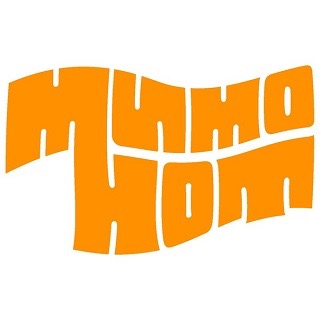 Аранжировки группы сочетают в себе блюз и фанк, соул и диско, регги и свинг; хард-рок соседствует с лирическими балладами и босса-новой. Завершают впечатление тексты песен — поэтичные, но при этом сдобренные изрядной долей самоиронии.На счету команды два студийных альбома - "МимоНот" (2016) и "Над облаками" (2020). В 2019 году группа вышла в финал конкурса Усадьбы Джаз и приняла участие в фестивале в Сочи.Коллектив регулярно проводит сольные концерты в московских клубах, выступает на городских площадках, крупных фестивалях.
Состав музыкантов:
Игорь Лазарев – автор песен, вокал, гитара, укулеле
Анна Бёме – клавишные, бэк-вокал
Мария Панкова – кларнет, сопрано-саксофон, бэк-вокал
Фёдор Фабер – бас-гитара, контрабасДмитрий Сафонов – ударные, перкуссияНаш сайт: www.mimonot.comГруппа ВКонтакте: www.vk.com/mimonotes